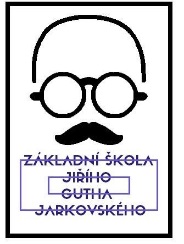 Základní školaJ. Gutha-Jarkovského13. 05.2022Objednávka:Objednáváme u Vás obědy pro zaměstnance školy v termínu od 16.5.- 19.5.2022.S pozdravem							Jitka Kendíková							ředitelka školyZákladní škola J. Gutha-Jarkovského Truhlářská 22, 110 00, Praha 1 – Nové Město  |  Tel.: 224 816 816, 221 779 421, 224 814 079 | Fax: 224 811 811 | E-mail: info@truhla.cz  | http://www.truhla.cz